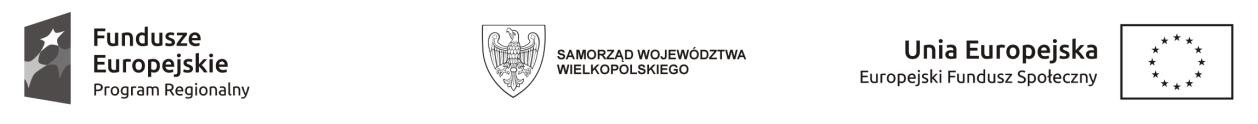 Formularz rekrutacyjnyw ramachWielkopolskiego Regionalnego Programu Operacyjnego na lata 2014 - 2020Oś Priorytetowa 6RYNEK PRACYDziałanie 6.5Doskonalenie kompetencji osób pracujących i wsparcie procesów adaptacyjnychProjekt „Zmiana szansą na sukces” współfinansowany ze środków Europejskiego Funduszu Społecznego, realizowany przez Betterfield s.c. Magdalena Helman-Barylska, Sylwia Szczepańska, na podstawie Umowy nr RPWP.06.05.00-30-0121/16-00 zawartej z Zarządem Województwa Wielkopolskiego w ramach Wielkopolskiego Regionalnego Programu Operacyjnego na lata 2014 – 2020.Dane personalne potencjalnego Uczestnika projektu1 Należy podać miejsce zamieszkania, w rozumieniu Kodeksu Cywilnego, tj. miejscowość, w której przebywa się  z zamiarem  stałego pobytu. Adres ten powinien umożliwić kontakt w przypadku zakwalifikowania do projektu.Aktualny status zawodowy potencjalnego Uczestnika projektuOświadczam, że (zaznaczyć „x”):2 Dotyczy osób pozostających bez zatrudnienia, które utraciły pracę z przyczyn niedotyczących pracownika w okresie nie dłuższym niż 6 miesięcy przed dniem przystąpienia do projektu.3 Dotyczy osób, które znajdują się w okresie wypowiedzenia stosunku pracy lub stosunku służbowego z przyczyn niedotyczących pracownika lub osób, które zostały poinformowane przez pracodawcę o zamiarze nieprzedłużenia przez niego stosunku pracy lub stosunku służbowego.4 Dotyczy osób zatrudnionych u pracodawcy, który w okresie 12 miesięcy poprzedzających przystąpienie do projektu dokonał rozwiązania stosunku pracy lub stosunku służbowego z przyczyn niedotyczących pracowników, zgodnie z przepisami ustawy z d dnia 13 marca 2003 r. o szczególnych zasadach rozwiązywania z pracownikami stosunków pracy z przyczyn niedotyczących pracowników (Dz. U. z 2016 r. poz.1474) lub zgodnie z przepisami ustawy z dnia 26 czerwca 1974 r. - Kodeks pracy (Dz. U. z 2014 r. poz. 1502, z późn. zm.), w przypadku rozwiązania stosunku pracy lub stosunku służbowego z tych przyczyn u pracodawcy zatrudniającego mniej niż  20  pracowników albo dokonał likwidacji stanowisk pracy z przyczyn ekonomicznych, organizacyjnych, produkcyjnych lub technologicznych.5 Osoby o niskich kwalifikacjach - osoby posiadające wykształcenie do ISCED 3 włącznie, zgodnie z Międzynarodową Klasyfikacją Standardów Edukacyjnych ISCED 2011 (UNESCO).6 Osoby z niepełnosprawnościami - osoby niepełnosprawne w rozumieniu ustawy z dnia 27 sierpnia 1997 r. o rehabilitacji zawodowej i społecznej oraz zatrudnianiu osób niepełnosprawnych (Dz. U. z 2011 r. Nr 127, poz. 721, z późn. zm.), a także osoby z zaburzeniami psychicznymi w rozumieniu ustawy z dnia 19 sierpnia 1994 r. o ochronie zdrowia psychicznego (Dz. U. z 2011 r. Nr 231, poz. 1375 z późn. zm.).Status w chwili przystąpienia do projektu.Oświadczenia.  Oświadczam, że posiadam pełną zdolność do czynności prawnych oraz korzystam z pełni praw publicznych;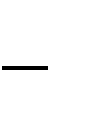 ………...……………….……………………data i czytelny podpis  Oświadczam, że  wyrażam zgodę na przetwarzanie moich danych osobowych zawartych  w niniejszym formularzu rekrutacyjnym zgodnie z art. 23 ustawy  z  dnia  29  sierpnia 1997 r. o ochronie danych osobowych (Dz. U. z 2016 r. poz. 992) przez Beneficjenta do celów związanych z przeprowadzeniem rekrutacji, realizacji, monitoringu i  ewaluacji projektu, a także w zakresie niezbędnym do wywiązania się Beneficjenta        
z obowiązków wobec Instytucji  Zarządzającej  WRPO  2014+  wynikających  z umowy  nr RPWP.06.05.00-30-0121/16-00.Moja zgoda obejmuje również przetwarzanie danych w przyszłości pod warunkiem, że nie zostanie zmieniony cel przetwarzania.;………...……………….……………………data i czytelny podpis  Oświadczam, że świadomy/a odpowiedzialności karnej za fałszywe składanie zeznań wynikające z art. 233 (podanie prawdy lub zatajenie prawdy) ustawy z dnia 6 czerwca 1997 r. Kodeks karny (Dz.U. z 2016 r., poz.1137 ze zm.) zawarte w niniejszym formularzu informacje są zgodne 
z prawdą oraz stanem faktycznym. Ponadto nie byłem/-am karany/-a za przestępstwa popełnione umyślnie ścigane o oskarżenia publiczne i przestępstwa skarbowe popełnione umyślnie oraz nie toczy się przeciwko mnie postępowanie karne. 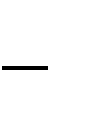 ………...……………….……………………data i czytelny podpis Oświadczam, że nie pozostaję w stosunku pracy lub innym (w tym w ramach umów cywilnoprawnych) z Beneficjentem  (Projektodawcą)  oraz  nie  łączy  mnie  i  nie  łączył z Beneficjentem i/lub jego pracownikiem uczestniczącym w procesie rekrutacji i oceny biznesplanów: związek małżeński, stosunek pokrewieństwa i  powinowactwa  i/lub związek z tytułu przysposobienia, opieki lub kurateli;………...……………….……………………data i czytelny podpis  Oświadczam, że nie pozostaję w stosunku pracy lub innym (w tym w ramach umowy cywilnoprawne) z wykonawcą w ramach projektu oraz w stosunku pracy z Samorządem Województwa Wielkopolskiego;………...……………….……………………data i czytelny podpis  Oświadczam, że nie zostałem/-am ukarany/-a karą zakazu dostępu do środków, o których mowa w art. 5 ust. 3 pkt 1 i 4 ustawy z dnia 27 sierpnia 2009 r. o finansach publicznych (dalej „ufp”) (Dz. U. z 2016 r., poz. 1870.). Jednocześnie zobowiązuję się do niezwłocznego powiadomienia Beneficjenta o zakazach dostępu do środków o których mowa w art. 5 ust. 3 pkt 1 i 4 ufp orzeczonych w stosunku do mnie w okresie realizacji projektu;………...……………….……………………data i czytelny podpis-  Oświadczam, że nie korzystam równolegle z innych środków publicznych, w tym zwłaszcza ze środków Funduszu Pracy, PFRON oraz środków przyznawanych w ramach PROW 2014-2020 i WRPO 2014+, przeznaczonych na pokrycie tych samych wydatków związanych z podjęciem oraz prowadzeniem działalności gospodarczej. Otrzymane dofinansowanie nie stanowi wkładu własnego w innych projektach;………...……………….……………………data i czytelny podpis  Oświadczam,	że	zapoznałem/-am	się	z	Regulaminem	rekrutacji	Uczestnikówi akceptuję jego warunki;………...……………….……………………data i czytelny podpis  Oświadczam, że zgodnie z wymogami zawartymi w Regulaminie rekrutacji  Uczestnikówi Formularzu rekrutacyjnym jestem uprawniony/-a do uczestnictwa w projekcie;………...……………….……………………data i czytelny podpis  Oświadczam, że zostałem/-am poinformowany/-a, że projekt współfinansowany jest ze środków Unii Europejskiej w ramach Europejskiego Funduszu Społecznego;………...……………….……………………data i czytelny podpisIV. Ocena kwalifikowalności uczestnictwa w Projekcie (wypełnia Beneficjent)7 Niepotrzebne skreślićImię/Imiona:Nazwisko:Data i miejsce urodzenia:Seria i nr dowodu osobistego:Organ wydający dowód osobisty:PESEL:Adres zamieszkania1:- Ulica:- Nr domu:- Nr lokalu:- Kod pocztowy:- Gmina:- Powiat:kolskim.Koninkonińskiturecki- Województwo:Telefon kontaktowy:Adres e-mail:1.Jestem osobą zwolnioną2 z pracy z przyczyn niedotyczących pracownika w wyniku procesów restrukturyzacyjnych, adaptacyjnych i modernizacyjnychtak nie2.Jestem osobą przewidzianą do zwolnienia z pracy3 z przyczyn niedotyczących pracownika w wyniku procesów restrukturyzacyjnych, adaptacyjnych i modernizacyjnychtak nie3.Jestem osobą zagrożoną zwolnieniem z pracy4  z przyczynniedotyczących pracownika w wyniku procesów restrukturyzacyjnych, adaptacyjnych i modernizacyjnychtak nie4.Ponadto należę do jednej/kilku z poniższych grup:Ponadto należę do jednej/kilku z poniższych grup:o	osoby w wieku 50 lat i więcej,tak nieo	osoby o niskich kwalifikacjach5,tak nieo	osoby o z niepełnosprawnościami6tak nieo	kobietytak nieo	osoby poniżej 30 roku życiatak nieo	osoby z obszaru: miast i innych obszarów tracących dotychczasowe funkcje społeczno-gospodarcze (zgodnie z regionalnymi Obszarami Strategicznej Interwencji – OSI)tak niePrzynależność do mniejszości narodowej lub etnicznej, migrant, osoba obcego pochodzenia  TAK         NIE          Odmowa podania danychOsoba bezdomna lub dotknięta wykluczeniem z dostępu do mieszkań  TAK         NIE         Niepełnosprawność  TAK         NIE          Odmowa podania danychOsoba przebywająca w gospodarstwie domowym bez osób pracujących  TAK         NIE         w tym: w gospodarstwie domowym z dziećmi pozostającymi na utrzymaniu  TAK         NIE         Osoba żyjąca w gospodarstwie składającym się z jednej osoby dorosłej i dzieci pozostających na utrzymaniu  TAK         NIE         Osoba w innej niekorzystnej sytuacji społecznej (innej niż wymienione powyżej np. (np. osoba nieposiadająca wykształcenia podstawowego, zamieszkująca obszar wiejski, byli więźniowie, osoba uzależniona itp.)  TAK         NIE          Odmowa podania danychKandydat spełnia/nie spełnia7 wstępne kryteria uczestnictwa w Projekcie (wypełnia Beneficjent)………………………………………………………………………………………………………….Data oraz czytelny podpis osoby weryfikującej formularz rekrutacyjny………………………………………………………………………………………………………….